BRANDON HIGH SCHOOL
BOYS VARSITY BOWLINGBrandon High School Boys Varsity Bowling falls to Owosso High School 18-12Saturday, January 6, 2018
2:00 PM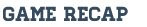 Disappointing loss. Difficult shot this day. The team will regroup and do much better in the next match